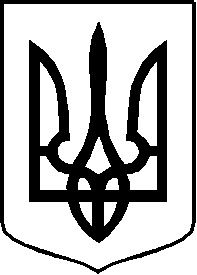 КЗ «Гарасимівський навчально-виховний комплекс» вул.. Молодіжна, 5, с. Гарасимівка, Станично-Луганського району, Луганської області, 93640, Українател. 0 (6472) 97-7-22  код ЄДРПОУ 38380528_________________________________________________________________                          Фінансова звітність за 2017 рікОтримано матеріалами від батьківського комітетуОтримано від ПРАТ «Агротон»  100 кг борошнаЗаробітна платня  1223798.31Харчування42091.22Електроенергія62737.37Вугілля15739.60ВСЬОГО:1 483 366.50№Назва матеріалуКількість Сума1Фарба червоно-коричнева4 шт.380 грн2Фарба червоно-коричнева13 шт.1235 грн3Фарба фіолетова5 шт.220 грн4Пензлі2 шт.25 грн5Кран  D251 шт.150 грн6Кран  D151 шт.70 грн7Муфта D151 шт.15 грн8Різьба  D252 шт.10 грн9Згін  D151 шт.6 грнВСЬОГО:ВСЬОГО:ВСЬОГО:2111 грн